This evaluation tool is designed to capture your initial thoughts about the program that you have just completed.  Please provide us your candid thoughts about the effect that this educational experience may have on your business/operation.  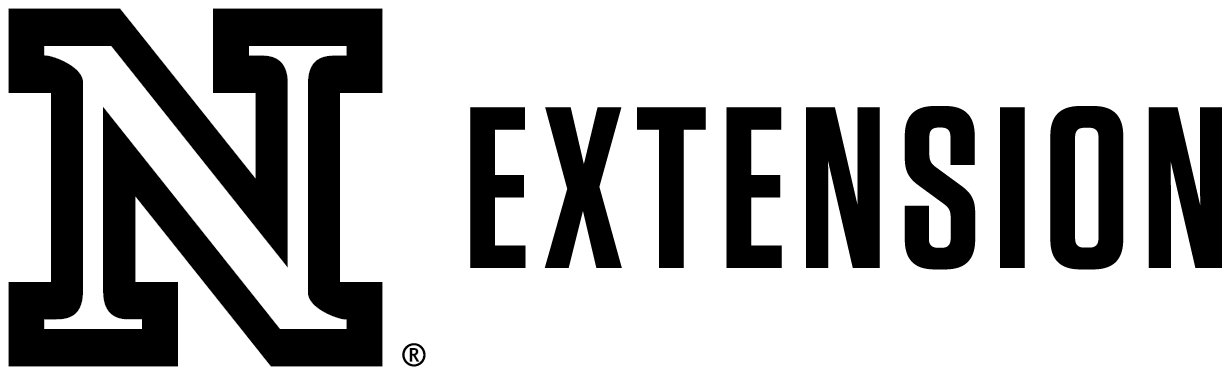 Please share your thoughts so we can improve this educational experience for you and your fellow growers/colleagues in the future! Participant Category:Producers:Number of crop acres that you directly manage?____	0 crop acres.____	1 – 199 total crop acres. ____	200 – 999 total crop acres. ____	1,000 – 3,999 total crop acres. ____	4,000 & greater total crop acres.Advisor / Employee SurveyNumber of crop acres that I influence?	____	0 crop acres.	____	1 – 9,999 total crop acres. 	____	10,000 – 99,999 total crop acres.	____	100,000 – 999,999 total crop acres.___	1,000,000 total crop acres or more.Have you attended before?  ____Yes	______NoHow did you learn about today’s program? __ Email	___magazine/newspaper		__Social Media __Website	__Radio		__word of mouth	__Other __________________________________Do you intend to make or recommend ANY change in your operation as a result of the information presented today?                     ____No     	   ______Maybe, Not Sure Yet	______Yes6. Do you plan to use the On-Farm Research Network’s online “results finder” database to view research summaries?____________Yes, I plan to use it          ______________Yes, I have already used it          ______________No, I do not plan to7 . What is your estimated value of the knowledge you gained today and/or anticipated practice changes on a per acre basis?(check appropriate column)8. How did today’s program compare to other educational opportunities available to you? (check appropriate column)9. What is one thing you learned today that you will use to make a change in your operation?10. What did you like best about today’s educational experience? 11. What changes would you like to see to the research studies or today’s program?12. Additional comments? 	       (over)Experiment Design (circle the answer you most agree with)Cover Crops (circle the answer you most agree with)Crop Production (circle the answer you most agree with) Fertility and Soil Management (circle the answer you most agree with)Technology (circle the answer you most agree with)THANK YOU!Rate the following (circle):Relevancy of topicsExcellentGoodFairPoorNetworking opportunitiesExcellentGoodFairPoorCCA credit opportunitiesExcellentGoodFairPoorLength of today’s program (circle all that apply)Too longToo shortNot enough breaksFine as isN/A$0$1 - $5$6 - $10$11 - $15$16 - $20$21 - $25One of the BestAbove AverageBelow AverageOne of the Worsta. I learned new information about how to set up an on-farm research plota. I learned new information about how to set up an on-farm research plotNoneLowModerateModerateSignificantb. I learned new information about how to interpret statistical resultsb. I learned new information about how to interpret statistical resultsNoneLowModerateModerateSignificantc. As a result of today’s program I plan to use UNL’s protocol in designing on-farm researchStart doingStart doingContinue doingContinue doingNot doing, don’t plan to start.Not doing, don’t plan to start.d. As a result of today’s program I plan to use statistical significance when making decisionsStart doingStart doingContinue doingContinue doingNot doing, don’t plan to start.Not doing, don’t plan to start.a. I learned new information about cover crops (rate knowledge gain)a. I learned new information about cover crops (rate knowledge gain)a. I learned new information about cover crops (rate knowledge gain)NoneNoneLowLowModerateModerateSignificantb. As a result of today’s educational opportunity, I intend to…Expand my cover crop useContinue using cover crops (no change)Continue using cover crops (no change)Conduct on-farm research to evaluate cover crop use on my farmConduct on-farm research to evaluate cover crop use on my farmDecrease cover crop useDecrease cover crop useContinue to not use cover crops (no change)Continue to not use cover crops (no change)a. I learned new information about crop production practicesNoneLowModerateSignificantb. As a result of today’s educational experience, I intend to make changes to my planting populationNot LikelySomewhat LikelyLikelyVery Likelyc. As a result of today’s educational experience, I intend to make changes to my row spacingNot LikelySomewhat LikelyLikelyVery Likelya. I learned new information about in-season N management.a. I learned new information about in-season N management.a. I learned new information about in-season N management.a. I learned new information about in-season N management.NoneNoneLowModerateModerateSignificantb. After learning about in-season N management strategies (including Project SENSE and drone technology), I will:Continue with my current N management planContinue with my current N management planRe-evaluate my N management planRe-evaluate my N management planPursue more information on the N strategies presentedPursue more information on the N strategies presentedPursue more information on the N strategies presentedIntend to adopt/suggest N management strategies presentedIntend to adopt/suggest N management strategies presentedc. After learning about starter fertilizers, I will:c. After learning about starter fertilizers, I will:Continue with my current starter fertilizer planContinue with my current starter fertilizer planContinue with my current starter fertilizer planRe-evaluate starter fertilizer planRe-evaluate starter fertilizer planRe-evaluate starter fertilizer planMake changes based on information presentedMake changes based on information presenteda. I learned new information about available ag technologies (sensors, drones, multi-hybrid planters, etc.)NoneLowModerateSignificant